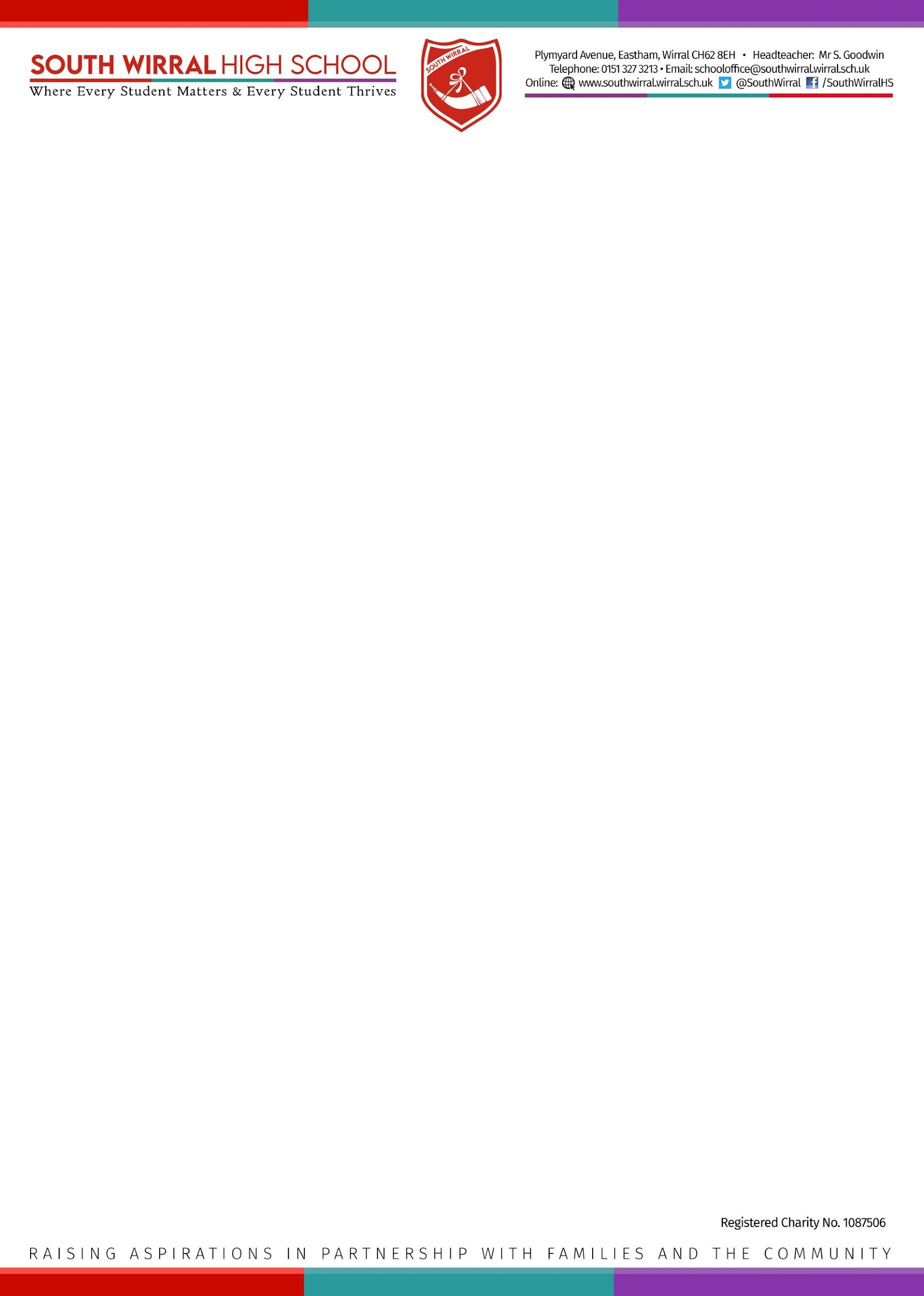 Headteacher: Mr Simon GoodwinPlymyard Avenue, Eastham, Wirral, CH62 8EHTel: 0151 327 3213   www.southwirral.wirral.sch.uk11-18 mixed comprehensive, circa 1050 on roll, Group 6Assistant Faculty Progress Leader – Humanities (Head of Geography)MPS/UPS + TLR 2b (£4,782)         Permanent, full time contract from 1st January 2023South Wirral High School is a co-educational foundation secondary school and sixth form located in the Wirral. Our curriculum aims to developSuccessful learnersConfident, inspired individualsAspiring, responsible citizensGeography plays an important role in a broad and ambitious curriculum. It is a popular option choice at GCSE and A Level.The person appointed will be accountable to the Faculty Progress Leader for the progress of students in Geography, leading a team of 2 other geographers, within a Humanities Faculty of 12 staff.  The Faculty has a strong ethos of moral purpose and an outstanding culture of professional development.Person SpecificationThe person appointed should: be an outstanding Geography teacher, modelling the best practice to colleaguesbe able to demonstrate positive impact on student progress, in relation to external benchmarkshave experience of coaching colleagues and students, with clear impactJob DescriptionThe post will focus on supporting the Faculty Progress Leader in maintaining a high quality of teaching within the Faculty, to ensure that students make good or outstanding progress in Geography from their starting points. There will also be opportunity to line manage other subjects within Humanities.Assist the Faculty Progress Leader in maintaining  a clear vision and strong and consistent ethos within the FacultyAssist  strategic planning of the Faculty, in line with school priorities, including evaluation of the Geography curriculumEnsure that assessment of student progress is razor-sharp at all key stagesMonitor the progress of all students and all groups and put strategies in place to address any progress that is not good, following the Diagnosis-Therapy-Testing modelEvaluate the quality of teaching using a variety of evidence which may include data analysis, lesson observations, learning walks, work scrutiny and student voiceCultivate love of Geography by maintaining a high quality extra-curricular programme, including tripsDelegate other duties to staff as appropriateThe Assessment Process will be:in-tray exercise (20%)presentation (20%)interview panel (40%)lesson observation (20%)Letters of application should be addressed to the Headteacher and should address the person specification and job description.Closing date:	Thursday 13th OctoberInterview date:	Week beginning Monday 17th OctoberWe are sorry that it will not be possible to contact unsuccessful candidates.  Anyone who has not heard of the progress of their application by Monday 17th October must assume it has been unsuccessful.Please visit https://southwirral.wirral.sch.uk/vacancies for an application form.Completed application form and letter of application to be addressed to Headteacher, and emailed to: recruitment@southwirral.wirral.sch.ukThe post is subject to an Enhanced Level DBS check.The school is committed to safeguarding and promoting the welfare of children and young people and expects all staff and volunteers to share this commitmentAll applicants will be considered on the basis of suitability for the post regardless of sex, race or disabilityOur Safeguarding Policy can be found on our school’s website:http://southwirral.wirral.sch.uk/policies/